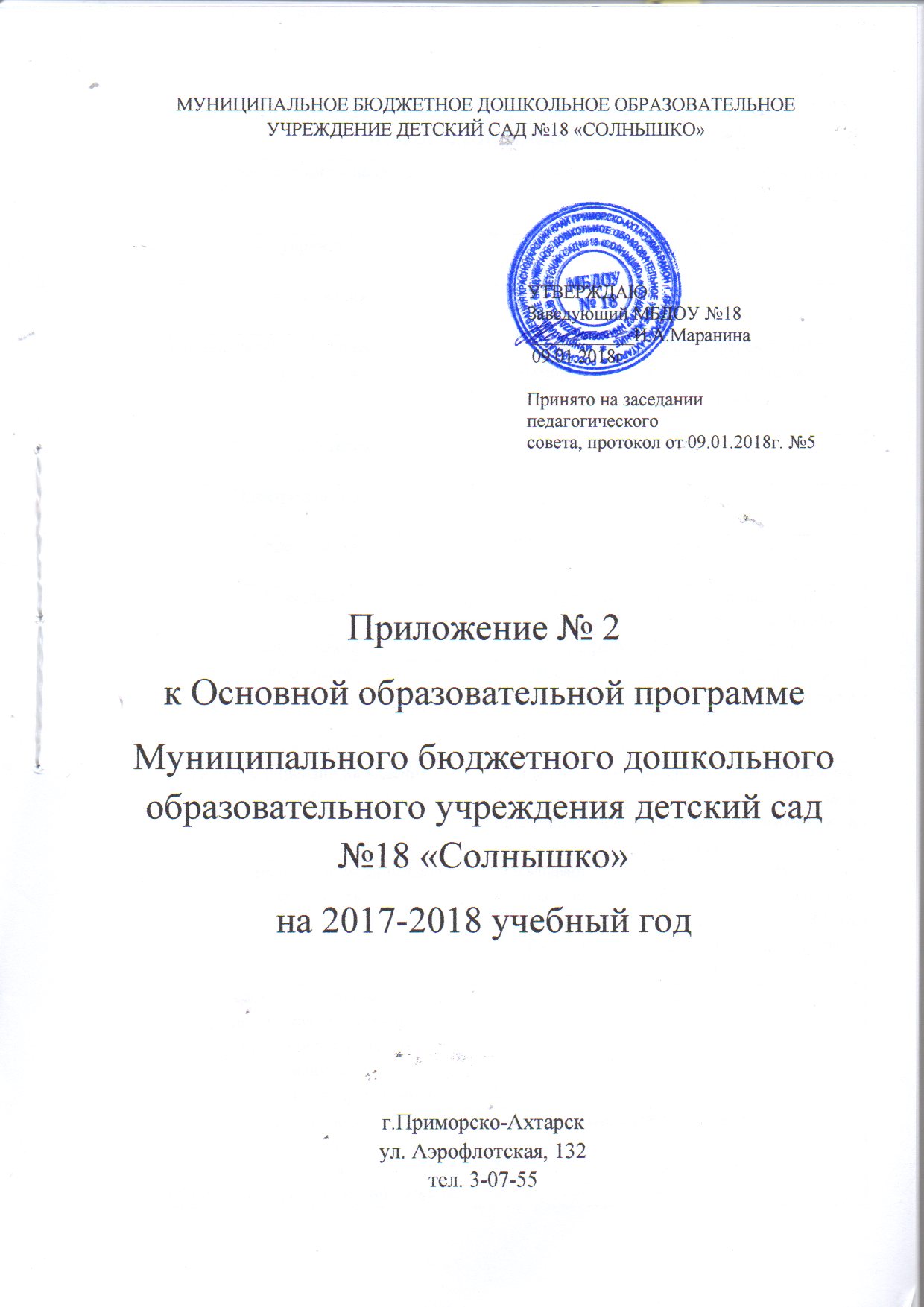 ПАСПОРТ основной образовательной программы МБДОУ №18Информационная справка1.целевой разделОбязательная часть1.1. Пояснительная записка1.1.1. Цели и задачи ПрограммыЦель Программы – создать каждому ребенку в детском саду возможность для развития способностей, широкого взаимодействия с миром, активного практикования в разных видах деятельности, творческой самореализации.Программа направлена на развитие самостоятельности, познавательной и коммуникативной активности, социальной уверенности и ценностных ориентаций, определяющих поведение, деятельность и отношение к миру.Цели Программы достигаются через решение следующих задач:● охрана и укрепление физического и психического здоровья детей, в том числе их эмоционального благополучия;● обеспечение равных возможностей полноценного развития каждого ребёнка в период дошкольного детства независимо от места проживания, пола, нации, языка, социального статуса, психофизиологических особенностей (в том числе ограниченных возможностей здоровья);● обеспечение преемственности целей, задач и содержания образования, реализуемых в рамках образовательных программ различных уровней (преемственность основных образовательных программ дошкольного и начального общего образования);● создание благоприятных условий развития детей в соответствии с их возрастными и индивидуальными особенностями и склонностями, развития способностей и творческого потенциала каждого ребёнка как субъекта отношений с самим собой, другими детьми, взрослыми и миром;● объединение обучения и воспитания в целостный образовательный процесс на основе духовно-нравственных и социокультурных ценностей и принятых в обществе правил и норм поведения в интересах человека, семьи, общества;● формирование общей культуры личности воспитанников, в том числе ценностей здорового образа жизни, развития их социальных, нравственных, эстетических, интеллектуальных, физических качеств, инициативности, самостоятельности и ответственности ребёнка, формирования предпосылок учебной деятельности;● обеспечение вариативности и разнообразия содержания программ и организованных форм дошкольного образования, возможности формирования Программ различной направленности с учетом образовательных потребностей, способностей и состояния здоровья детей;● формирование социокультурной среды, соответствующей возрастным, индивидуальным, психологическим  и физиологическим особенностям детей;● обеспечение психолого-педагогической поддержки семьи и повышения компетентности родителей в вопросах развития и образования, охраны и укрепления здоровья детей.1.1.2.Принципы и подходы к формированию программы:В основе реализации основной образовательной программы лежит культурно-исторический и системно­деятельностный подходы к развитию ребенка, являющиеся методологией ФГОС ДО, который предполагает:полноценное проживание ребёнком всех этапов детства (младенческого, раннего и дошкольного возраста), обогащения (амплификации) детского развития;принцип построения образовательной деятельности на основе индивидуальных особенностей каждого ребенка, при котором сам ребенок становится активным в выборе содержания своего образования, становится субъектом дошкольного образования;содействие и сотрудничество детей и взрослых, признание ребенка полноценным участником (субъектом) образовательных отношений;поддержку инициативы детей в различных видах деятельности;партнерство с семьей;приобщение детей к социокультурным нормам, традициям семьи, общества и государства;формирование познавательных интересов и познавательных действий ребенка в различных видах деятельности;возрастную адекватность (соответствия условий, требований, методов возрасту  и особенностям развития);учёт этнокультурной ситуации развития детей.обеспечение преемственности дошкольного общего  и  начального общего образования.Основная образовательная программа формируется с учётом особенностей базового уровня системы общего образования с целью формирования общей культуры личности воспитанников, развития их социальных, нравственных, эстетических, интеллектуальных, физических качеств, инициативности, самостоятельности и ответственности ребёнка, формирования предпосылок учебной деятельности.1.1.3. Значимые для разработки и реализации Программы характеристики:Общие сведения о коллективе детей, работников, родителей.Основными участниками реализации программы являются: дети дошкольного возраста, родители (законные представители), педагоги.Кадровый потенциалДетский сад полностью укомплектован кадрами. Коллектив ДОУ составляет 70 человек.Педагогический процесс в ДОУ обеспечивают педагоги и специалисты:Количественный состав 32 ед.– 1 старший воспитатель;– 2 учителя-логопеда; – 1 педагог-психолог; – 3 музыкальных руководителя; – 1 инструктор по физической культуре; - социальный педагог;– воспитатели групп.Из них имеют: высшее профессиональное образование – 16 чел.;  среднее профессиональное – 16 человек; педагогическую категорию имеют - 17 чел.; высшую квалификационную категорию – 9 педагогов;  I квалификационную категорию – 8 педагогов; Характеристика особенностей развития детей раннего и дошкольного возраста См. «Детство». Комплексная образовательная программа дошкольного образования /Т.И.Бабаева, А.Г.Гогоберидзе, О.В.Солнцева и др. – СПб.: ООО Издательство ДЕТСТВО-ПРЕСС, 2016г. стр.13-26.Основная образовательная программа МБДОУ №18 обеспечивает разностороннее развитие детей в возрасте от 2 до 7 лет с учетом их возрастных и индивидуальных особенностей по основным направлениям – физическому, социально-коммуникативному, познавательному, речевому и художественно-эстетическому. Списочный состав детей, посещающих ДОУ– 270 детей. Из них:1-я группа здоровья – 103 чел.;2-я группа здоровья – 154 чел.;3-я группа здоровья – 13 чел.;       Из общего количества воспитанников, по результатам углубленного медосмотра выявлены заболевания:  лор – органов – 5%;сердечно – сосудистой системы – 17%;опорно – двигательного аппарата – 21%;нарушение речи – 23%.       При этом физическое  развитие дошкольников ДОУ составляет:среднее – 231 чел,ниже среднего – 9 чел,выше среднего – 30 чел.3. ОРГАНИЗАЦИОННЫЙ разделОбъем обязательной части Программы в общеразвивающих группах составляет не менее 60%, части формируемой участниками образовательных отношений, не более 40%.С детьми раннего дошкольного возраста часть формируемая участниками образовательных отношений реализуется в повседневной деятельности через наблюдения, рассматривание, игры.Продолжительность и количество образовательных ситуаций в неделю составляет:В теплый период образовательная деятельность осуществляется в режимных моментах.Режим дняна холодный период года (сентябрь-май)Режим дняна теплый период года (июнь-август)Режим работы группы кратковременного пребыванияв холодный период 2017-2018 учебного годаРежим работы группы кратковременного пребыванияв теплый период 2017-2018 учебного годаКалендарно-тематическое планирование в группе А смешанная ранняяМБДОУ № 18 на холодный период  2017-2018 учебного годаКалендарно-тематическое планирование в группе А смешанная ранняяМБДОУ № 18 на теплый период  2017-2018 учебного годаКалендарно-тематическое планирование в группе Б смешанная ранняяМБДОУ № 18 на холодный период 2017-2018 учебного годаКалендарно-тематическое планирование в группе Б смешанная ранняяМБДОУ № 18 на теплый период  2017-2018 учебного годаКалендарно-тематическое планирование группы А вторая младшаяМБДОУ № 18 на 2017-2018 учебный годКалендарно-тематическое планирование в группе А вторая младшаяМБДОУ № 18 на теплый период  2017-2018 учебного годаКалендарно-тематическое планирование в группе Б вторая младшаяМБДОУ № 18 на 2017-2018 учебный годКалендарно-тематическое планирование в группе Б вторая младшаяМБДОУ № 18 на теплый период  2017-2018 учебного годаКалендарно-тематическое планирование в группе В вторая младшаяМБДОУ № 18 на 2017-2018 учебный годКалендарно-тематическое планирование в группе В вторая младшаяМБДОУ № 18 на теплый период  2017-2018 учебного годаКалендарно-тематическое планирование в группе А средняяМБДОУ № 18 на 2017-2018 учебный годКалендарно-тематическое планирование в группе А средняяМБДОУ № 18 на теплый период  2017-2018 учебного годаКалендарно-тематическое планирование в группе Б средняяМБДОУ № 18 на 2017-2018 учебный годКалендарно-тематическое планирование в группе Б средняяМБДОУ № 18 на теплый период  2017-2018 учебного годаКалендарно-тематическое планирование в группе Б средняяМБДОУ № 18 на теплый период  2017-2018 учебного годаКалендарно-тематическое планирование в группе А старшаяМБДОУ № 18 на 2017-2018 учебный годКалендарно-тематическое планирование в группе А старшаяМБДОУ № 18 на теплый период  2017-2018 учебного годаКалендарно-тематическое планирование в группе Б старшаяМБДОУ № 18 на холодный период 2017-2018 учебный годКалендарно-тематическое планирование в группе А старшаяМБДОУ № 18 на теплый период  2017-2018 учебного годаКалендарно-тематическое планирование в группе  подготовительнаяМБДОУ № 18 на 2017-2018 учебный год                    Календарно-тематическое планирование в подготовительной к школе                                          группе МБДОУ № 18 на теплый период  2017-2018 учебного годаПеречень игрового оборудованияв группах раннего возрастаПеречень игрового оборудованияво 2 младших группахПеречень игрового оборудования                                                         в средних группахПеречень игрового оборудованияв старших группахПеречень игрового оборудованияв подготовительной группе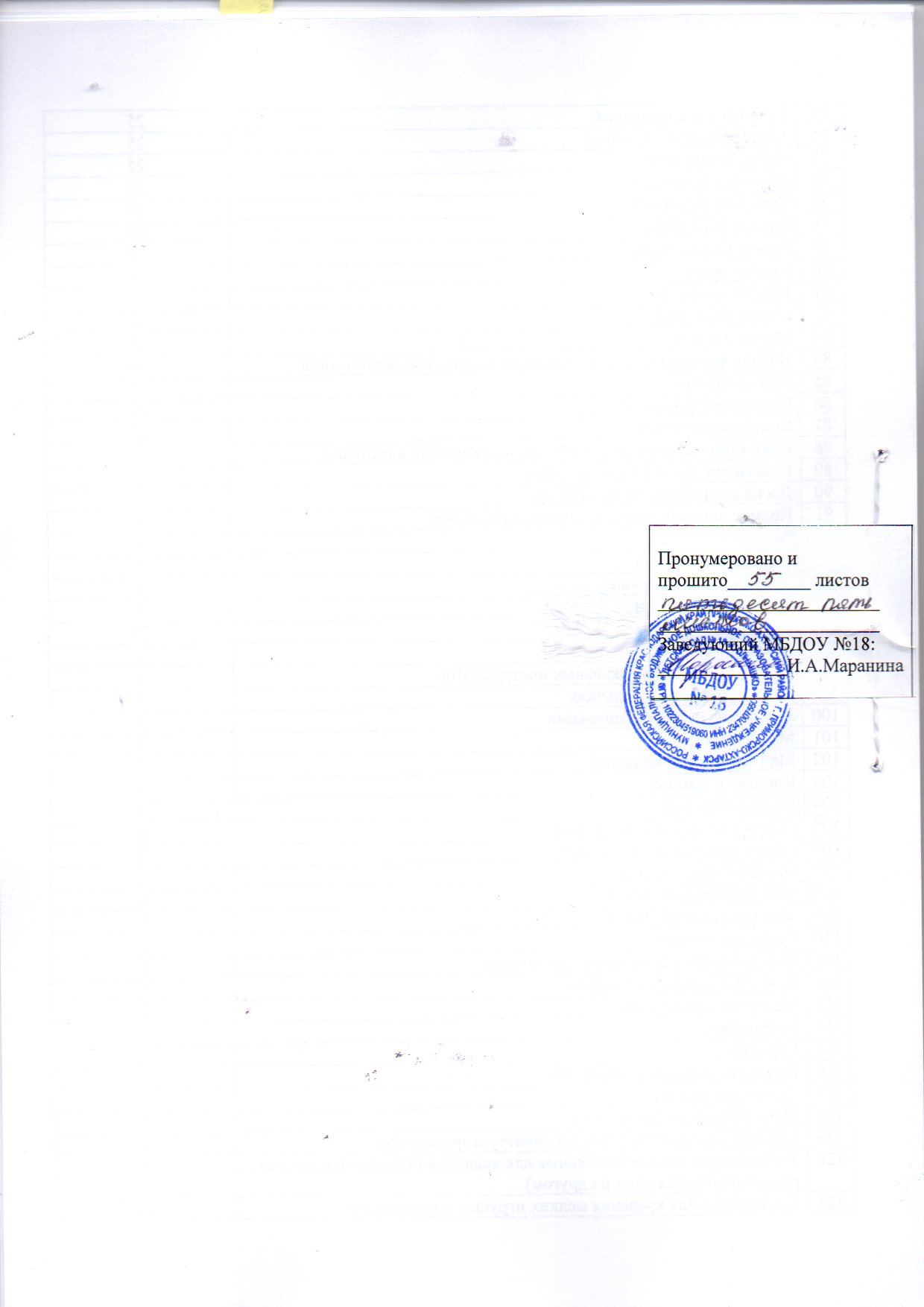 Полное наименованиеМуниципальное бюджетное дошкольное образовательное учреждение детский сад №18 «Солнышко»Тип учрежденияБюджетноеГод основания1972Юридический и фактический адрес учреждения353860, Россия, Краснодарский край, Приморско-Ахтарский район, г.Приморско-Ахтарск, ул.Аэрофлотская, дом 132Контактный телефон 8(861 43) 3-07-55Электронная почтаmaraninai@.ruАдрес сайтаhttp://mbdob18.pr-edu.ru УчредительАдминистрация муниципального образования Приморско-Ахтарский районЗаведующийМаранина Ирина АнтоновнаОбразованиеВысшее, Кубанский государственный университет физической культуры, спорта и туризмаСпециальностьДошкольная педагогикаНаличие лицензии на ведение образовательной деятельностиЛицензия на ведение образовательной деятельности № 07522 от 23.12.2015 года, выданной Министерством образования и науки Краснодарского краяНаличие лицензии на медицинскую деятельностьОказывает медицинские услуги на основании лицензии на ведение медицинской деятельности № 006780 от 26.06.2014 года выданной Министерством здравоохранения Краснодарского краяКоличество групп всегообщеразвиваюшего видакомпенсирующего видасемейнаякратковременного пребывания1410211Режим работы12 групп1 группаГруппа кратковременного пребыванияПонедельник – пятницас 7.00 до 17.30с 7.00 до 19.00с 7.00 до 11.00Возрастная категорияНаправленность группКоличество группКоличество детейот 1 до 3 летобщеразвивающая240от 3 до 4 летобщеразвивающая368от 4 до 5 летобщеразвивающая254от 5 до 6 летобщеразвивающая254от 6 до 7 летобщеразвивающая127от 5 до 6 леткомпенсирующая113от 6 до 7 леткомпенсирующая113от 2 до 4 летсемейная 15от 2 до 4 леткратковременного пребывания12Возрастная группаКоличество НОД в неделюКоличество НОД в неделюКоличество НОД в неделюВозрастная группаОбязательная частьЧасть, формируемая участниками ООВсегоГруппа А смешанная ранняя8210Группа Б смешанная ранняя8210Группа А вторая младшая  6410Группа Б вторая младшая 6410Группа В вторая младшая 6410Группа А средняя 6410Группа Б средняя6410Группа А старшая  8,754,2513Группа А подготовительная9,755,2515Группа Б подготовительная группа9,755,2515Возрастная группаПродолжительность непрерывной образовательной деятельностиКоличество непрерывных образовательных ситуаций в неделюГруппы раннего возраста8-10 мин10Младшие группы12-15 мин10Средние группы15-20 мин10Старшие группы20-25 мин13Подготовительные группы25-30 мин15Семейная группа10-15 мин10Режимные моментыГруппы раннего возрастаМладшие группыСредние группыСтаршая группаПодготовит. группыСемейнаягруппаПриём, осмотр, общение, игры7:00-8:157:00-8:157:00-8:177:00-8:157:00-8:157:00-8:15Утренняя гимнастика8:15- 8:208:15-8:208:15-8:258:15-8:258:20-8:308:15-8:20Подготовка к завтраку, завтрак8:20-8:558:20-8:558:25-8:558:25-8:558:30-8:558:20-8:55Подготовка к непрерывной образовательной деятельности8:55-9:008:55-9:008:55-9:008:55-9:008:55-9:008:55-9:00Непрерывная образовательная деятельность9:00-9:10 (1п)9:20-9:30 (2п)9:00-9:159:25-9:409:00-9:209:30-9:509:00-9:259:35-10:009:00-9:309:40-10:1010:20-10:509:00-9:15 1п9:25-9:40 2пПодготовка к прогулке, прогулка9:30-11:209:40-11:409:50-11:5010:00-12:2510:50-12:359:40-11:40Возвращение с прогулки,  подготовка к обеду11:20-11:3511:40-12:0011:50-12:1012:25-12:4012:35-12:4511:40-12:00Обед11:30-12:1012:00-12:4012:10-12:5012:40-13:1012:45-13:1512:00-12:40Подготовка ко сну, дневной сон12:10-15:1012:40-15:0012:50-15:0013:10-15:1013:15-15:1512:40-15:00Подъём, воздушные и водные процедуры15:10-15:2015:00-15:2015:00-15:2515:10-15:2515:15-15:2515:00-15:20Полдник15:20-15:4515:20-15:4515:25-15:4515:25-15:4015:25-15:4015:20-15:45Непрерывная образовательная деятельность, игры, досуги, общение15:45-15:55(1п)16:05-16:15(2п)15:45-16:0015:45-16:0515:40-16:0515:40-16:1015:45-16:00Прогулка16:15-17:3016:00 – 17:3016:05-17:3016:05-17:3016:10-17:3016:00-17:30Подготовка к ужину, ужин17:30-18:00Игры, самостоятельная деятельность, уход детей домой18:00-19:00Режимные моментыГруппы раннего возрастаМладшие группыСредние группыСтаршая группаПодготовит. группыСемейные группыПриём, осмотр, общение, игры7:00- 8:157:00-8:157:00-8:177:00-8:157:00-8:157:00-8:15Утренняя гимнастика8:15-8:208:15-8:208:15-8:258:15-8:258:20-8:308:15-8:20Подготовка к завтраку, завтрак8:20-8:558:20-8:558:25-8:558:25-8:558:30-8:558:20-8:55Самостоятельная деятельность детей8:55-9:008:55-9:008:55-9:008:55-9:008:55-9:008:55-9:00Подготовка к прогулке, прогулка9:00-11:109:00-11:159:00-11:359:00-12:159:00-12:159:00-11:10Возвращение с прогулки,  подготовка к обеду11:10-11:3011:15-11:4011:35-12:0012:15-12:3012:15-12:3011:10-11:30Обед11:30-12:0011:40-12:2012:00-12:3512:30-13:0012:30-13:0011:30-12:00Подготовка ко сну, дневной сон12:00-15:0012:20-15:0012:35-15:0013:00-15:0013:00-15:0012:00-15:00Подъём, воздушные и водные процедуры15:00-15:2015:00-15:2515:00-15:2515:00-15:2515:00-15:2515:00-15:20Полдник15:20-15:4515:25-15:5015:25-15:5015:25-15:4515:25-15:4515:20-15:45Подготовка к прогулке, прогулка, уход детей домой15:45-17:3015:50-17:3015:50-17:3015:45-17:3015:45-17:3015:45-17:30Подготовка к ужину, ужин17:30-18:00Игры, самостоятельная деятельность, уход детей домой18:00-19:00№ п/пСодержание работыВремяВремя№ п/пСодержание работыс 2 до 3 летс 3 до 4 лет1Прием, осмотр, игры, самостоятельная деятельность детей7:00 – 8:157:00 – 8:152Утренняя гимнастика8:15 – 8:208:15 – 8:203Подготовка к завтраку, завтрак8:20 – 8:558:20 – 8:554Подготовка к образовательной деятельности8:55 – 9:008:55 – 9:005Образовательная деятельность9:00 – 9:309:00 – 9:406Подготовка к прогулке, прогулка, уход детей домой9:30 – 11:009:40 – 11:00№ п/пСодержание работыВремяВремя№ п/пСодержание работыс 2 до 3 летс 3 до 4 лет1Прием, осмотр, игры, самостоятельная деятельность детей7:00 – 8:157:00 – 8:152Утренняя гимнастика8:15 – 8:208:15 – 8:203Подготовка к завтраку, завтрак8:20 – 8:558:20 – 8:554Самостоятельная деятельность детей8:55 – 9:008:55 – 9:005Подготовка к прогулке, прогулка, игровые образовательные ситуации, уход детей домой9:00 – 11:009:00 – 11:00НеделяТема неделиИтоговое мероприятиеСентябрьСентябрьСентябрь1 неделя  1-8«Наша группа»Экскурсия по группе2 неделя 11-15«Игры и игрушки»Выставка игрушек3 неделя 18-22«Труд помощника воспитателя»(по желанию детей и родителей)Уборка игрушек4 неделя  25-29«Друзья»Кукольный театр «Теремок»ОктябрьОктябрьОктябрь1 неделя  2-6«Осень»Коллективная аппликация «Листья желтые кружат»2 неделя  9-13«Овощи»Выставка «Овощи»3 неделя  16-20«Фрукты»Выставка «Фрукты»4 неделя  23-27«Красный, желтый, зеленый»(по желанию детей и родителей)Сюжетно-ролевая игра «Машины едут по дороге»НоябрьНоябрьНоябрь1 неделя  30-3«Моя семья»Создание фотоальбома «Моя семья»2 неделя  7-10«Дикие животные»Коллаж «Кто живет в лесу?»3 неделя  13-17«Домашние животные»Создание альбома «Домашние животные» 4 неделя  20-24«Мой дом»Конструирование «Мой дом»5 неделя  27-1«Домашние обитатели»(по желанию детей и родителей)Фотовыставка «Мой любимый питомец»ДекабрьДекабрьДекабрь1 неделя   4-8«Зима»(по желанию детей и родителей)Коллаж «Зима пришла»2 неделя  11-15«Птицы»Акция «Покорми птиц»3 неделя  18-22«Кто и как готовится к зиме»Дидактическая игра «Кто как готовится к зиме»4 неделя  25-29«Новогодний праздник»Украшение группы к праздникуЯнварьЯнварьЯнварь2 неделя  9-12«Дикие животные и их детеныши»Дидактическая игра «Найди маму»3 неделя 15-19«Домашние животные и их детеныши»«Дидактическая игра «Чей детеныш?»4 неделя  22-26«Одежда»(по желанию детей и родителей)Раскрашивание элементов одеждыФевральФевральФевраль1 неделя  29-2«Водичка- водичка»Опыт «Тонет - не тонет»2 неделя  5-9«Транспорт»Конструирование «Транспорт»3 неделя  12-16«Профессии»Сюжетно-ролевая игра «Транспорт»4 неделя  19-22«Папа»(по желанию детей и родителей)Изготовление подарков для папМартМартМарт1 неделя  26-2«Предметы и материалы»Дидактическая игра «Из чего сделано?»2 неделя  5-9«Мама»(по желанию детей и родителей)Изготовление подарков для мам3 неделя  12-16«Весна»Коллективная работа «Весна пришла»4 неделя  19-23«Народные игрушки»Раскрашивание матрешки5 неделя  26-30«Мебель»Кукольный театр «Три медведя»АпрельАпрельАпрель1 неделя   2-6«Мои любимые книги»Выставка «Мои любимые сказки»2 неделя  9-13«Мир вокруг нас»Экскурсия по территории детского сада3 неделя  16-20«Мое здоровье»(по желанию детей и родителей)Посещение медицинского кабинета4 неделя  23-27«Рыбки в аквариуме»Аппликация «Рыбки в аквариуме»МайМайМай1 неделя                  30-4«Мой город»Рассматривание иллюстраций о городе Приморско-Ахтарске»2 неделя  7-11«Наши добрые дела»Фотовыставка «Мамины помощники»3 неделя  14-18«Цветы»Коллективная аппликация «Красивые цветы»4 неделя  21-25«Насекомые» Аппликация «Насекомые в цветах»5 неделя  28-31«Лето»(по желанию детей и родителей)Праздник «Здравствуй лето!»НеделяТема неделиИтоговое мероприятиеИюньИюньИюнь1 неделя  1-8«Веселое лето»Создание коллажа «Мы играем»2 неделя 11-15«Мир красоты»(по желанию детей и родителей)Выставка совместных с родителями работ3 неделя 18-22«Мама, папа, я – дружная семья»Создание стенгазеты «Моя семья»4 неделя  25-29«Игрушки из глины и пластилина»Лепка несложных предметов. Составление единой композицииИюльИюльИюль1 неделя  2-6«Круг и квадрат: сказка на новый лад»Настольный театр с геометрическими фигурами2 неделя 9-13«Что случилось с куклой Машей?»(по желанию детей и родителей)Организация с/р игры «Больница»3 неделя 16-20«Мои любимые домашние питомцы»Составление альбома «Мои любимые питомцы»4 неделя  23-27«Веселый зоопарк»С/р игра «Зоопарк»АвгустАвгустАвгуст1 неделя  30-3«Я одеваюсь сам»Дидактическая игра «Одежда по сезонам»2 неделя 6-10«У куклы Кати день рождения»(по желанию детей и родителей)С/ролевая игра по теме3 неделя 13-17«Книжки для малышек»Выставка книг «Мои любимые книжки»4 неделя  20-24«Что нам лето подарило»Выставка детских работ «Что нам лето подарило»5 неделя27-31«Я в детском саду»Разыгрывание в сюжетно-ролевых играх эпизодов жизни детского садаНеделяТема неделиИтоговое мероприятиеСентябрьСентябрьСентябрь1 неделя  1-8«Наша группа»Экскурсия по группе2 неделя 11-15«Игры и игрушки»Выставка игрушек3 неделя 18-22«Труд помощника воспитателя»(по желанию детей и родителей)Уборка игрушек4 неделя  25-29«Друзья»Кукольный театр «Теремок»ОктябрьОктябрьОктябрь1 неделя  2-6«Осень»Коллективная аппликация «Листья желтые кружат»2 неделя  9-13«Овощи»Выставка «Овощи»3 неделя  16-20«Фрукты»Выставка «Фрукты»4 неделя  23-27«Красный, желтый, зеленый»(по желанию детей и родителей)Сюжетно-ролевая игра «Машины едут по дороге»НоябрьНоябрьНоябрь1 неделя  30-3«Моя семья»Создание фотоальбома «Моя семья»2 неделя  7-10«Дикие животные»Коллаж «Кто живет в лесу?»3 неделя  13-17«Домашние животные»Создание альбома «Домашние животные» 4 неделя  20-24«Мой дом»Конструирование «Мой дом»5 неделя  27-1«Домашние обитатели»(по желанию детей и родителей)Фотовыставка «Мой любимый питомец»ДекабрьДекабрьДекабрь1 неделя   4-8«Зима»(по желанию детей и родителей)Коллаж «Зима пришла»2 неделя  11-15«Птицы»Акция «Покорми птиц»3 неделя  18-22«Кто и как готовится к зиме»Дидактическая игра «Кто как готовится к зиме»4 неделя  25-29«Новогодний праздник»Украшение группы к праздникуЯнварьЯнварьЯнварь2 неделя  9-12«Дикие животные и их детеныши»Дидактическая игра «Найди маму»3 неделя 15-19«Домашние животные и их детеныши»«Дидактическая игра «Чей детеныш?»4 неделя  22-26«Одежда»(по желанию детей и родителей)Раскрашивание элементов одеждыФевральФевральФевраль1 неделя  29-2«Водичка- водичка»Опыт «Тонет - не тонет»2 неделя  5-9«Транспорт»Конструирование «Транспорт»3 неделя  12-16«Профессии»Сюжетно-ролевая игра «Транспорт»4 неделя  19-22«Папа»(по желанию детей и родителей)Изготовление подарков для папМартМартМарт1 неделя  26-2«Предметы и материалы»Дидактическая игра «Из чего сделано?»2 неделя  5-9«Мама»(по желанию детей и родителей)Изготовление подарков для мам3 неделя  12-16«Весна»Коллективная работа «Весна пришла»4 неделя  19-23«Народные игрушки»Раскрашивание матрешки5 неделя  26-30«Мебель»Кукольный театр «Три медведя»АпрельАпрельАпрель1 неделя   2-6«Мои любимые книги»Выставка «Мои любимые сказки»2 неделя  9-13«Мир вокруг нас»Экскурсия по территории детского сада3 неделя  16-20«Мое здоровье»(по желанию детей и родителей)Посещение медицинского кабинета4 неделя  23-27«Рыбки в аквариуме»Аппликация «Рыбки в аквариуме»МайМайМай1 неделя                  30-4«Мой город»Рассматривание иллюстраций о городе Приморско-Ахтарске»2 неделя  7-11«Наши добрые дела»Фотовыставка «Мамины помощники»3 неделя  14-18«Цветы»Коллективная аппликация «Красивые цветы»4 неделя  21-25«Насекомые» Аппликация «Насекомые в цветах»5 неделя  28-31«Лето»(по желанию детей и родителей)Праздник «Здравствуй лето!»НеделяТема неделиИтоговое мероприятиеИюньИюньИюнь1 неделя  1-8«Веселое лето»Создание коллажа «Мы играем»2 неделя 11-15«Мир красоты»(по желанию детей и родителей)Выставка совместных с родителями работ3 неделя 18-22«Мама, папа, я – дружная семья»Создание стенгазеты «Моя семья»4 неделя  25-29«Игрушки из глины и пластилина»Лепка несложных предметов. Составление единой композицииИюльИюльИюль1 неделя  2-6«Круг и квадрат: сказка на новый лад»Настольный театр с геометрическими фигурами2 неделя 9-13«Что случилось с куклой Машей?»(по желанию детей и родителей)Организация с/р игры «Больница»3 неделя 16-20«Мои любимые домашние питомцы»Составление альбома «Мои любимые питомцы»4 неделя  23-27«Веселый зоопарк»С/р игра «Зоопарк»АвгустАвгустАвгуст1 неделя  30-3«Я одеваюсь сам»Дидактическая игра «Одежда по сезонам»2 неделя 6-10«У куклы Кати день рождения»(по желанию детей и родителей)С/ролевая игра по теме3 неделя 13-17«Книжки для малышек»Выставка книг «Мои любимые книжки»4 неделя  20-24«Что нам лето подарило»Выставка детских работ «Что нам лето подарило»5 неделя27-31«Я в детском саду»Разыгрывание в сюжетно-ролевых играх эпизодов жизни детского садаНеделяТема неделиИтоговое мероприятиеСентябрьСентябрьСентябрь1 неделя  1-8«Наша группа»Беседа «Наша группа»2 неделя 11-15«Игры и игрушки»Мини-проект «Моя любимая игрушка»3 неделя 18-22«Труд помощника воспитателя»(по желанию детей и родителей)Беседа «Как мы помогали помощнику воспитателя»4 неделя  25-29«Друзья»Мини-концерт «Давайте жить дружно»ОктябрьОктябрьОктябрь1 неделя  2-6«Осень»(по желанию детей и родителей)Выставка поделок «Что нам осень подарила»2 неделя  9-13«Овощи»Изготовление коллажа «Грядка»3 неделя  16-20«Фрукты»Изготовление коллажа «Наш сад»4 неделя  23-27«Красный, желтый, зеленый»Викторина «Красный, желтый, зеленый»НоябрьНоябрьНоябрь1 неделя  30-3«Моя семья»Фотоколлаж «Моя семья»2 неделя  7-10«Дикие животные»Изготовление макета «Лесные жители»3 неделя  13-17«Домашние животные»Изготовление макета «Сельский двор»4 неделя  20-24«Мой дом»Составление коллажа «Мой дом»5 неделя  27-1«Домашние обитатели»(по желанию детей и родителей)Составление альбома «Наши любимцы»ДекабрьДекабрьДекабрь1 неделя   4-8«Зима»Мини-проект «В гостях у зимушки-зимы»2 неделя  11-15«Птицы»Изготовление кормушек «Птичья столовая»3 неделя  18-22«Кто и как готовится к зиме»Показ презентации «Кто и как готовится к зиме»4 неделя  25-29«Новогодний праздник»(по желанию детей и родителей)Выставка творческих работ «Зимняя фантазия»ЯнварьЯнварьЯнварь2 неделя 9-13«Дикие животные и их детеныши»Показ презентации «Дикие животные и их детеныши»3 неделя16-20«Домашние животные и их детеныши»Дидактическая игра «Узнай и назови»4 неделя23-27«Одежда»Сюжетно-ролевая игра «Магазин одежды»ФевральФевральФевраль1 неделя30-3«Водичка- водичка»Мини-проект «Вода»2 неделя 6-10«Транспорт»Игра-викторина «Транспорт»3 неделя13-17«Профессии»Выставка иллюстраций «Все работы хороши»4 неделя20-24«Папа»(по желанию детей и родителей)Изготовление газеты «Наши папы хороши»МартМартМарт1 неделя27-3«Предметы и материалы»Проект «Из чего сделано?»2 неделя 6-10«Мама»(по желанию детей и родителей)Фотовыставка «Вместе с мамой»3 неделя13-17«Весна»Мини-проект «Весна пришла»4 неделя20-24«Народные игрушки»Выставка «Народные игрушки»5 неделя27-31«Мебель»Изготовление макетов мебелиАпрельАпрельАпрель1 неделя 3-7«Мои любимые книги»Выставка книг «Мои любимые сказки»2 неделя10-14«Мир вокруг нас»Коллаж «Что вокруг нас»3 неделя17-21«Мое здоровье»(по желанию детей и родителей)Беседа «Если хочешь быть здоров!»4 неделя24-28«Рыбки в аквариуме»Коллективное коллажирование «Аквариум»МайМайМай1 неделя 1-5«Мой город»Показ презентации о достопримечательностях города2 неделя8-12«Наши добрые дела»(по желанию детей и родителей)Фотовыставка «Как я помогаю маме»3 неделя15-19«Цветы»Оформление фотоальбома «Красивые цветы»4 неделя22-26«Насекомые»Коллективная работа «На лугу»5 неделя29-31«Здравствуй лето»Выставка детских работ «Здравствуй лето»НеделяТема неделиИтоговое мероприятиеИюньИюньИюнь1 неделя  1-8«Веселое лето»Создание коллажа «Мы играем»2 неделя 11-15«Мир красоты»(по желанию детей и родителей)Выставка совместных с родителями работ3 неделя 18-22«Мама, папа, я – дружная семья»Создание стенгазеты «Моя семья»4 неделя  25-29«Игрушки из глины и пластилин»Лепка несложных предметов. Составление единой композицииИюльИюльИюль1 неделя  2-6«Круг и квадрат: сказка на новый лад»Настольный театр с геометрическими фигурами2 неделя 9-13«Что случилось с куклой Машей?»(по желанию детей и родителей)Организация с/р игры «Больница»3 неделя 16-20«Мои любимые домашние питомцы»Составление альбома «Мои любимые питомцы»4 неделя  23-27«Веселый зоопарк»С/р игра «Зоопарк»АвгустАвгустАвгуст1 неделя  30-3«Я одеваюсь сам»Дидактическая игра «Одежда по сезонам»2 неделя 6-10«У куклы Кати день рождения»(по желанию детей и родителей)С/ролевая игра по теме3 неделя 13-17«Книжки для малышек»Выставка книг «Мои любимые книжки»4 неделя  20-24«Что нам лето подарило»Выставка детских работ «Что нам лето подарило»5 неделя27-31«Я в детском саду»Разыгрывание в сюжетно-ролевых играх эпизодов жизни детского садаНеделяТема неделиИтоговое мероприятиеСентябрьСентябрьСентябрь1 неделя  1-8«Наша группа»Беседа «Наша группа»2 неделя 11-15«Игры и игрушки»Мини-проект «Моя любимая игрушка»3 неделя 18-22«Труд помощника воспитателя»(по желанию детей и родителей)Беседа «Как мы помогали помощнику воспитателя»4 неделя  25-29«Друзья»Мини-концерт «Давайте жить дружно»ОктябрьОктябрьОктябрь1 неделя  2-6«Осень»(по желанию детей и родителей)Выставка поделок «Что нам осень подарила»2 неделя  9-13«Овощи»Изготовление коллажа «Грядка»3 неделя  16-20«Фрукты»Изготовление коллажа «Наш сад»4 неделя  23-27«Красный, желтый, зеленый»Викторина «Красный, желтый, зеленый»НоябрьНоябрьНоябрь1 неделя  30-3«Моя семья»Фотоколлаж «Моя семья»2 неделя  7-10«Дикие животные»Изготовление макета «Лесные жители»3 неделя  13-17«Домашние животные»Изготовление макета «Сельский двор»4 неделя  20-24«Мой дом»Составление коллажа «Мой дом»5 неделя  27-1«Домашние обитатели»(по желанию детей и родителей)Составление альбома «Наши любимцы»ДекабрьДекабрьДекабрь1 неделя   4-8«Зима»Мини-проект «В гостях у зимушки-зимы»2 неделя  11-15«Птицы»Изготовление кормушек «Птичья столовая»3 неделя  18-22«Кто и как готовится к зиме»Показ презентации «Кто и как готовится к зиме»4 неделя  25-29«Новогодний праздник»(по желанию детей и родителей)Выставка творческих работ «Зимняя фантазия»ЯнварьЯнварьЯнварь2 неделя 9-13«Дикие животные и их детеныши»Показ презентации «Дикие животные и их детеныши»3 неделя16-20«Домашние животные и их детеныши»Дидактическая игра «Узнай и назови»4 неделя23-27«Одежда»Сюжетно-ролевая игра «Магазин одежды»ФевральФевральФевраль1 неделя30-3«Водичка- водичка»Мини-проект «Вода»2 неделя 6-10«Транспорт»Игра-викторина «Транспорт»3 неделя13-17«Профессии»Выставка иллюстраций «Все работы хороши»4 неделя20-24«Папа»(по желанию детей и родителей)Изготовление газеты «Наши папы хороши»МартМартМарт1 неделя27-3«Предметы и материалы»Проект «Из чего сделано?»2 неделя 6-10«Мама»(по желанию детей и родителей)Фотовыставка «Вместе с мамой»3 неделя13-17«Весна»Мини-проект «Весна пришла»4 неделя20-24«Народные игрушки»Выставка «Народные игрушки»5 неделя27-31«Мебель»Изготовление макетов мебелиАпрельАпрельАпрель1 неделя 3-7«Мои любимые книги»Выставка книг «Мои любимые сказки»2 неделя10-14«Мир вокруг нас»Коллаж «Что вокруг нас»3 неделя17-21«Мое здоровье»(по желанию детей и родителей)Беседа «Если хочешь быть здоров!»4 неделя24-28«Рыбки в аквариуме»Коллективное коллажирование «Аквариум»МайМайМай1 неделя 1-5«Мой город»Показ презентации о достопримечательностях города2 неделя8-12«Наши добрые дела»(по желанию детей и родителей)Фотовыставка «Как я помогаю маме»3 неделя15-19«Цветы»Оформление фотоальбома «Красивые цветы»4 неделя22-26«Насекомые»Коллективная работа «На лугу»5 неделя29-31«Здравствуй лето»Выставка детских работ «Здравствуй лето»НеделяТема неделиИтоговое мероприятиеИюньИюньИюнь1 неделя  1-8«Веселое лето»Создание коллажа «Мы играем»2 неделя 11-15«Мир красоты»(по желанию детей и родителей)Выставка совместных с родителями работ3 неделя 18-22«Мама, папа, я – дружная семья»Создание стенгазеты «Моя семья»4 неделя  25-29«Игрушки из глины и пластилин»Лепка несложных предметов. Составление единой композицииИюльИюльИюль1 неделя  2-6«Круг и квадрат: сказка на новый лад»Настольный театр с геометрическими фигурами2 неделя 9-13«Что случилось с куклой Машей?»(по желанию детей и родителей)Организация с/р игры «Больница»3 неделя 16-20«Мои любимые домашние питомцы»Составление альбома «Мои любимые питомцы»4 неделя  23-27«Веселый зоопарк»С/р игра «Зоопарк»АвгустАвгустАвгуст1 неделя  30-3«Я одеваюсь сам»Дидактическая игра «Одежда по сезонам»2 неделя 6-10«У куклы Кати день рождения»(по желанию детей и родителей)С/ролевая игра по теме3 неделя 13-17«Книжки для малышек»Выставка книг «Мои любимые книжки»4 неделя  20-24«Что нам лето подарило»Выставка детских работ «Что нам лето подарило»5 неделя27-31«Я в детском саду»Разыгрывание в сюжетно-ролевых играх эпизодов жизни детского садаНеделяТема неделиИтоговое мероприятиеСентябрьСентябрьСентябрь1 неделя  1-8«Наша группа»Беседа «Наша группа»2 неделя 11-15«Игры и игрушки»Мини-проект «Моя любимая игрушка»3 неделя 18-22«Труд помощника воспитателя»(по желанию детей и родителей)Беседа «Как мы помогали помощнику воспитателя»4 неделя  25-29«Друзья»Мини-концерт «Давайте жить дружно»ОктябрьОктябрьОктябрь1 неделя  2-6«Осень»(по желанию детей и родителей)Выставка поделок «Что нам осень подарила»2 неделя  9-13«Овощи»Изготовление коллажа «Грядка»3 неделя  16-20«Фрукты»Изготовление коллажа «Наш сад»4 неделя  23-27«Красный, желтый, зеленый»Викторина «Красный, желтый, зеленый»НоябрьНоябрьНоябрь1 неделя  30-3«Моя семья»Фотоколлаж «Моя семья»2 неделя  7-10«Дикие животные»Изготовление макета «Лесные жители»3 неделя  13-17«Домашние животные»Изготовление макета «Сельский двор»4 неделя  20-24«Мой дом»Составление коллажа «Мой дом»5 неделя  27-1«Домашние обитатели»(по желанию детей и родителей)Составление альбома «Наши любимцы»ДекабрьДекабрьДекабрь1 неделя   4-8«Зима»Мини-проект «В гостях у зимушки-зимы»2 неделя  11-15«Птицы»Изготовление кормушек «Птичья столовая»3 неделя  18-22«Кто и как готовится к зиме»Показ презентации «Кто и как готовится к зиме»4 неделя  25-29«Новогодний праздник»(по желанию детей и родителей)Выставка творческих работ «Зимняя фантазия»ЯнварьЯнварьЯнварь2 неделя 9-13«Дикие животные и их детеныши»Показ презентации «Дикие животные и их детеныши»3 неделя16-20«Домашние животные и их детеныши»Дидактическая игра «Узнай и назови»4 неделя23-27«Одежда»Сюжетно-ролевая игра «Магазин одежды»ФевральФевральФевраль1 неделя30-3«Водичка- водичка»Мини-проект «Вода»2 неделя 6-10«Транспорт»Игра-викторина «Транспорт»3 неделя13-17«Профессии»Выставка иллюстраций «Все работы хороши»4 неделя20-24«Папа»(по желанию детей и родителей)Изготовление газеты «Наши папы хороши»МартМартМарт1 неделя27-3«Предметы и материалы»Проект «Из чего сделано?»2 неделя 6-10«Мама»(по желанию детей и родителей)Фотовыставка «Вместе с мамой»3 неделя13-17«Весна»Мини-проект «Весна пришла»4 неделя20-24«Народные игрушки»Выставка «Народные игрушки»5 неделя27-31«Мебель»Изготовление макетов мебелиАпрельАпрельАпрель1 неделя 3-7«Мои любимые книги»Выставка книг «Мои любимые сказки»2 неделя10-14«Мир вокруг нас»Коллаж «Что вокруг нас»3 неделя17-21«Мое здоровье»(по желанию детей и родителей)Беседа «Если хочешь быть здоров!»4 неделя24-28«Рыбки в аквариуме»Коллективное коллажирование «Аквариум»МайМайМай1 неделя 1-5«Мой город»Показ презентации о достопримечательностях города2 неделя8-12«Наши добрые дела»(по желанию детей и родителей)Фотовыставка «Как я помогаю маме»3 неделя15-19«Цветы»Оформление фотоальбома «Красивые цветы»4 неделя22-26«Насекомые»Коллективная работа «На лугу»5 неделя29-31«Здравствуй лето»Выставка детских работ «Здравствуй лето»НеделяТема неделиИтоговое мероприятиеИюньИюньИюнь1 неделя  1-8«Веселое лето»Создание коллажа «Мы играем»2 неделя 11-15«Мир красоты»(по желанию детей и родителей)Выставка совместных с родителями работ3 неделя 18-22«Мама, папа, я – дружная семья»Создание стенгазеты «Моя семья»4 неделя  25-29«Игрушки из глины и пластилин»Лепка несложных предметов. Составление единой композицииИюльИюльИюль1 неделя  2-6«Круг и квадрат: сказка на новый лад»Настольный театр с геометрическими фигурами2 неделя 9-13«Что случилось с куклой Машей?»(по желанию детей и родителей)Организация с/р игры «Больница»3 неделя 16-20«Мои любимые домашние питомцы»Составление альбома «Мои любимые питомцы»4 неделя  23-27«Веселый зоопарк»С/р игра «Зоопарк»АвгустАвгустАвгуст1 неделя  30-3«Я одеваюсь сам»Дидактическая игра «Одежда по сезонам»2 неделя 6-10«У куклы Кати день рождения»(по желанию детей и родителей)С/ролевая игра по теме3 неделя 13-17«Книжки для малышек»Выставка книг «Мои любимые книжки»4 неделя  20-24«Что нам лето подарило»Выставка детских работ «Что нам лето подарило»5 неделя27-31«Я в детском саду»Разыгрывание в сюжетно-ролевых играх эпизодов жизни детского садаНеделяТема неделиИтоговое мероприятиеСентябрьСентябрьСентябрь1 неделя  1-8«Осень»(по желанию детей и родителей)Беседа «Вот и осень наступила»2 неделя 11-15«Деревья»Рассматривание гербария «Такие разные деревья»3 неделя 18-22«Дикие животные осенью»Дидактическая игра «Кто где живет?»4 неделя  25-29«Домашние животные осенью»Тематическая беседа «Мой любимый питомец»ОктябрьОктябрьОктябрь1 неделя  2-6«Огород»(по желанию детей и родителей)Выставка «Что нам осень подарила?»2 неделя  9-13«Сад. Фрукты»Викторина «Во саду ли, в огороде»3 неделя  16-20«Грибы и лесные ягоды»Беседа «Съедобные и несъедобные грибы и ягоды»4 неделя  23-27«Улица полна неожиданностей»Тематическая беседа «Мой друг - светофор»НоябрьНоябрьНоябрь1 неделя  30-3«Мой дом»(по желанию детей и родителей)Фотовыставка «Мой дом»2 неделя  7-10«Одежда, обувь»Сюжетно-ролевая игра «Одень куклу по сезону»3 неделя  13-17«Квартира. Мебель»Конструирование  «Мебель»4 неделя  20-24«Кухня. Посуда»Сюжетно-ролевая игра «В гости к Мишке»5 неделя  27-1«Домашние обитатели»Составление рассказа «У меня живет…»ДекабрьДекабрьДекабрь1 неделя   4-8«Зима»Мини-проект «Здравствуй зимушка-зима»2 неделя  11-15«Птицы»Изготовление кормушек для птиц3 неделя  18-22«Кто и как готовится к зиме»Дидактическая игра «Где чей домик?»4 неделя  25-29«Новогодний праздник»(по желанию детей и родителей)Выставка «Самая красивая Елочка»ЯнварьЯнварьЯнварь2 неделя 9-13«Дикие животные и их детеныши»Лепка животных и их детенышей3 неделя16-20«Домашние животные и их детеныши»Сюжетная композиция «Большие и маленькие дикие и домашние животные»4 неделя23-27«Мой город»(по желанию детей и родителей)Фотовыставка «Наш красивый город»ФевральФевральФевраль1 неделя30-3«Вода-волшебница»Опыты с водой2 неделя 6-10«Транспорт»Мини-проект «Транспорт»3 неделя13-17«Профессии»Сюжетно-ролевая игра «Детский сад»4 неделя20-24«Папин день»(по желанию детей и родителей)Изготовление подарков для папМартМартМарт1 неделя27-3«Предметы и материалы»Конструирование предметов бытовой техники2 неделя 6-10«Мамин праздник»(по желанию детей и родителей)Коллаж «Наши добрые мамы»3 неделя13-17«Весна»Изготовление альбома «Весна»4 неделя20-24«Народные игрушки»Выставка «Народные игрушки»5 неделя27-31«Мебель»Изготовление пособия «Мебель и ее назначение»АпрельАпрельАпрель1 неделя 3-7«Мои любимые книги»Выставка любимых детских книг2 неделя10-14«Космос»Коллективная аппликация «Путешествие в космос»3 неделя17-21«Здоровье-главная ценность»(по желанию детей и родителей)Создание атрибутов к сюжетно-ролевой игре «Медицинский центр»4 неделя24-28«Рыбки в аквариуме»Коллаж «Рыбки в аквариуме»МайМайМай1 неделя 1-5«Мы живем в России»Составление альбома «Родина моя»2 неделя8-12«Наши добрые дела»Составление книги «Самые, самые…»3 неделя15-19«Цветы»Коллективная аппликация «Красивые цветы»4 неделя22-26«Насекомые»Проект «Насекомые»5 неделя29-31«Лето пришло»(по желанию детей и родителей)Изготовление коллективного панно «Здравствуй лето!»НеделяТема неделиИтоговое мероприятиеИюньИюньИюнь1 неделя  1-8«Лето без опасностей»Создание памяток безопасного поведения2 неделя 11-15«Красота в искусстве и жизни»Выставка портретов мам3 неделя 18-22«Мой мир»(по желанию детей и родителей)Беседа «Мои любимые занятия»4 неделя  25-29«Дары лета»Коллаж «Дары лета»ИюльИюльИюль1 неделя  2-6«Книжкина неделя»Выставка книг «Мои любимые книги»2 неделя 9-13«Веселые истории»(по желанию детей и родителей)Театрализованное представление3 неделя 16-20«Дружат люди всей земли»Пение песен о дружбе4 неделя  23-27«Наш город»Составление альбома «Наш город»АвгустАвгустАвгуст1 неделя  30-3«Игрушки детей разных стран»Выставка игрушек2 неделя 6-10«Мир технических чудес»Изготовление книги «Необычные опыты и эксперименты»3 неделя 13-17«Народные традиции»Развлечение «Яблочный спас»4 неделя  20-24«Россия - Родина моя»Развлечение «День российского флага»5 неделя27-31«Мой любимый детский сад»(по желанию детей и родителей)Составление альбома «Мой любимый детский сад»НеделяТема неделиИтоговое мероприятиеСентябрьСентябрьСентябрь1 неделя  1-8«Осень»(по желанию детей и родителей)Беседа «Вот и осень наступила»2 неделя 11-15«Деревья»Рассматривание гербария «Такие разные деревья»3 неделя 18-22«Дикие животные осенью»Дидактическая игра «Кто где живет?»4 неделя  25-29«Домашние животные осенью»Тематическая беседа «Мой любимый питомец»ОктябрьОктябрьОктябрь1 неделя  2-6«Огород»(по желанию детей и родителей)Выставка «Что нам осень подарила?»2 неделя  9-13«Сад. Фрукты»Викторина «Во саду ли, в огороде»3 неделя  16-20«Грибы и лесные ягоды»Беседа «Съедобные и несъедобные грибы и ягоды»4 неделя  23-27«Улица полна неожиданностей»Тематическая беседа «Мой друг - светофор»НоябрьНоябрьНоябрь1 неделя  30-3«Мой дом»(по желанию детей и родителей)Фотовыставка «Мой дом»2 неделя  7-10«Одежда, обувь»Сюжетно-ролевая игра «Одень куклу по сезону»3 неделя  13-17«Квартира. Мебель»Конструирование  «Мебель»4 неделя  20-24«Кухня. Посуда»Сюжетно-ролевая игра «В гости к Мишке»5 неделя  27-1«Домашние обитатели»Составление рассказа «У меня живет…»ДекабрьДекабрьДекабрь1 неделя   4-8«Зима»Мини-проект «Здравствуй зимушка-зима»2 неделя  11-15«Птицы»Изготовление кормушек для птиц3 неделя  18-22«Кто и как готовится к зиме»Дидактическая игра «Где чей домик?»4 неделя  25-29«Новогодний праздник»(по желанию детей и родителей)Выставка «Самая красивая Елочка»ЯнварьЯнварьЯнварь2 неделя 9-13«Дикие животные и их детеныши»Лепка животных и их детенышей3 неделя16-20«Домашние животные и их детеныши»Сюжетная композиция «Большие и маленькие дикие и домашние животные»4 неделя23-27«Мой город»(по желанию детей и родителей)Фотовыставка «Наш красивый город»ФевральФевральФевраль1 неделя30-3«Вода-волшебница»Опыты с водой2 неделя 6-10«Транспорт»Мини-проект «Транспорт»3 неделя13-17«Профессии»Сюжетно-ролевая игра «Детский сад»4 неделя20-24«Папин день»(по желанию детей и родителей)Изготовление подарков для папМартМартМарт1 неделя27-3«Предметы и материалы»Конструирование предметов бытовой техники2 неделя 6-10«Мамин праздник»(по желанию детей и родителей)Коллаж «Наши добрые мамы»3 неделя13-17«Весна»Изготовление альбома «Весна»4 неделя20-24«Народные игрушки»Выставка «Народные игрушки»5 неделя27-31«Мебель»Изготовление пособия «Мебель и ее назначение»АпрельАпрельАпрель1 неделя 3-7«Мои любимые книги»Выставка любимых детских книг2 неделя10-14«Космос»Коллективная аппликация «Путешествие в космос»3 неделя17-21«Здоровье-главная ценность»(по желанию детей и родителей)Создание атрибутов к сюжетно-ролевой игре «Медицинский центр»4 неделя24-28«Рыбки в аквариуме»Коллаж «Рыбки в аквариуме»МайМайМай1 неделя 1-5«Мы живем в России»Составление альбома «Родина моя»2 неделя8-12«Наши добрые дела»Составление книги «Самые, самые…»3 неделя15-19«Цветы»Коллективная аппликация «Красивые цветы»4 неделя22-26«Насекомые»Проект «Насекомые»5 неделя29-31«Лето пришло»(по желанию детей и родителей)Изготовление коллективного панно «Здравствуй лето!»НеделяТема неделиИтоговое мероприятиеИюньИюньИюнь1 неделя  1-8«Лето без опасностей»Создание памяток безопасного поведения2 неделя 11-15«Красота в искусстве и жизни»Выставка портретов мам3 неделя 18-22«Мой мир»(по желанию детей и родителей)Беседа «Мои любимые занятия»4 неделя  25-29«Дары лета»Коллаж «Дары лета»ИюльИюльИюль1 неделя  2-6«Книжкина неделя»Выставка книг «Мои любимые книги»2 неделя 9-13«Веселые истории»(по желанию детей и родителей)Театрализованное представление3 неделя 16-20«Дружат люди всей земли»Пение песен о дружбе4 неделя  23-27«Наш город»Составление альбома «Наш город»АвгустАвгустАвгуст1 неделя  30-3«Игрушки детей разных стран»Выставка игрушек2 неделя 6-10«Мир технических чудес»Изготовление книги «Необычные опыты и эксперименты»3 неделя 13-17«Народные традиции»Развлечение «Яблочный спас»4 неделя  20-24«Россия - Родина моя»Развлечение «День российского флага»5 неделя27-31«Мой любимый детский сад»(по желанию детей и родителей)Составление альбома «Мой любимый детский сад»НеделяТема неделиИтоговое мероприятиеИюньИюньИюнь1 неделя  1-8«Лето без опасностей»Создание памяток безопасного поведения2 неделя 11-15«Красота в искусстве и жизни»Выставка портретов мам3 неделя 18-22«Мой мир»Беседа «Мои любимые занятия»4 неделя  25-29«Дары лета»Коллаж «Дары лета»ИюльИюльИюль1 неделя  2-6«Книжкина неделя»Выставка книг «Мои любимые книги»2 неделя 9-13«Веселые истории»(по желанию детей и родителей)Театрализованное представление3 неделя 16-20«Дружат люди всей земли»Пение песен о дружбе4 неделя  23-27«Наш город»Составление альбома «Наш город»АвгустАвгустАвгуст1 неделя  30-3«Игрушки детей разных стран»Выставка игрушек2 неделя 6-10«Мир технических чудес»Изготовление книги «Необычные опыты и эксперименты»3 неделя 13-17«Народные традиции»Развлечение «Яблочный спас»4 неделя  20-24«Россия - Родина моя»Развлечение «День российского флага»5 неделя27-31«Мой любимый детский сад»Составление альбома «Мой любимый детский сад»НеделяТема неделиИтоговое мероприятиеСентябрьСентябрьСентябрь1 неделя  1-8«Впечатления о лете»Фотовыставка «Яркое  лето!»2 неделя 11-15«Мир вокруг нас»(по желанию детей и родителей)Изготовление коллажа «Земля наш дом родной!»3 неделя 18-22«Что растет в саду и в огороде»Выставка блюд «Кубанские разносолы»4 неделя  25-29«Что растет  на лугу и в лесу»Викторина «Лекарственные растения»ОктябрьОктябрьОктябрь1 неделя  2-6«Охрана природы»Оформление плаката «Животные из «Красной книги»2 неделя  9-13«Золотая осень»(по желанию детей и родителей)Выставка поделок «Дары осени»3 неделя  16-20«Как живут люди в селах и деревнях»Создание макета «Деревенское подворье»4 неделя  23-27«Улица полна неожиданностей»Показ презентации «Дорожные знаки»НоябрьНоябрьНоябрь1 неделя  30-3«День народного единства»(по желанию детей и родителей)Коллективная работа «Дружат дети всей земли2 неделя  7-10«Государственная символика»Показ презентации «Государственные символы России»3 неделя  13-17«Все профессии нужны»Викторина «Путешествие в мир профессий»4 неделя  20-24«Глобус и карта»Создание проекта «Планета Земля»5 неделя  27-1«Знаменитые люди России»Выставка репродукций знаменитых русских художниковДекабрьДекабрьДекабрь1 неделя   4-8«Зимушка-зима»Фотосессия «Хорошо зимой!»2 неделя  11-15«Птицы»Конкурс «Самая лучшая кормушка»3 неделя  18-22«Кто и как готовится к зиме»Просмотр фильма «В мире животных»4 неделя  25-29«Новогодний праздник»(по желанию детей и родителей)Выставка совместных работ «Мастерская Деда Мороза»ЯнварьЯнварьЯнварь2 неделя 9-13«Мы живем в России»(по желанию детей и родителей)Показ презентации «Моя Россия»2 неделя16-20«Календарь»Проект «Времена года»3 неделя23-27«Знакомство с народной культурой»Слушание Кубанского фольклора и казачьих песенФевральФевральФевраль1 неделя 30-3«Городской и наземный транспорт»Выставка поделок «Транспорт»2 неделя6-10«Воздушный и водный транспорт»Выставка рисунков «Военный транспорт»3 неделя13-17«День защитника отечества»Встреча с папой - офицером Российской армии4 неделя20-24«Масленица»(по желанию детей и родителей)Создание проекта «Масленица»МартМартМарт1 неделя 27-3«Весна. Признаки весны»Выставка совместных работ «Весенняя фантазия»2 неделя6-10«Международный женский день»(по желанию детей)Выставка рисунков «Моя мама самая красивая!»3 неделя13-17«Народные промыслы»Создание проекта «Народные промыслы»4 неделя20-24«Бытовые приборы. Телевидение»Показ презентации «Электрические приборы в доме»5 неделя27-31«Лучший друг – книга»Создание проекта «Лучший друг – книга»АпрельАпрельАпрель1 неделя 3-7«Здоровье-главная ценность»(по желанию детей)Викторина «Здоровей-ка»2 неделя10-14«Покорение космоса»Изготовление макета «Звездное небо»3 неделя17-21«Рыбы»Создание мини-проекта «Рыбы»4 неделя24-28«Школьные принадлежности»Показ презентации «Скоро в школу!»МайМайМай1 неделя 3-5«Наш город Приморско-Ахтарск»Создание альбома «Наш город Приморско-Ахтарск» 2 неделя8-12«День Победы»Создание фотоальбома «Города-герои России»3 неделя15-19«Цветы луга и сада»Коллаж «Такие разные цветы»4 неделя22-26«Насекомые»Викторина «Что мы знаем о насекомых»5 неделя29-31«Лето пришло»(по желанию детей)Создание альбома рисунков «Лето – лучшая пора!»НеделяТема неделиИтоговое мероприятиеИюньИюньИюнь1 неделя  1-8«Лето без опасностей»Создание памяток безопасного поведения2 неделя 11-15«Красота в искусстве и жизни»Выставка портретов мам3 неделя 18-22«Мой мир»Беседа «Мои любимые занятия»4 неделя  25-29«Дары лета»(по желанию детей и родителей)Коллаж «Дары лета»ИюльИюльИюль1 неделя  2-6«Книжкина неделя»Выставка книг «Мои любимые книги»2 неделя 9-13«Веселые истории»(по желанию детей и родителей)Театрализованное представление3 неделя 16-20«Дружат люди всей земли»Пение песен о дружбе4 неделя  23-27«Наш город»Составление альбома «Наш город»АвгустАвгустАвгуст1 неделя  30-3«Игрушки детей разных стран»Выставка игрушек2 неделя 6-10«Мир технических чудес»Изготовление книги «Необычные опыты и эксперименты»3 неделя 13-17«Народные традиции»Развлечение «Яблочный спас»4 неделя  20-24«Россия - Родина моя»Развлечение «День российского флага»5 неделя27-31«Мой любимый детский сад»(по желанию детей и родителей)Составление альбома «Мой любимый детский сад»НеделяТема неделиИтоговое мероприятиеСентябрьСентябрьСентябрь1 неделя  1-8«Впечатления о лете»Фотовыставка «Яркое  лето!»2 неделя 11-15«Мир вокруг нас»(по желанию детей и родителей)Изготовление коллажа «Земля наш дом родной!»3 неделя 18-22«Что растет в саду и в огороде»Выставка блюд «Кубанские разносолы»4 неделя  25-29«Что растет  на лугу и в лесу»Викторина «Лекарственные растения»ОктябрьОктябрьОктябрь1 неделя  2-6«Охрана природы»Оформление плаката «Животные из «Красной книги»2 неделя  9-13«Золотая осень»(по желанию детей и родителей)Выставка поделок «Дары осени»3 неделя  16-20«Как живут люди в селах и деревнях»Создание макета «Деревенское подворье»4 неделя  23-27«Улица полна неожиданностей»Показ презентации «Дорожные знаки»НоябрьНоябрьНоябрь1 неделя  30-3«День народного единства»(по желанию детей и родителей)Коллективная работа «Дружат дети всей земли2 неделя  7-10«Государственная символика»Показ презентации «Государственные символы России»3 неделя  13-17«Все профессии нужны»Викторина «Путешествие в мир профессий»4 неделя  20-24«Глобус и карта»Создание проекта «Планета Земля»5 неделя  27-1«Знаменитые люди России»Выставка репродукций знаменитых русских художниковДекабрьДекабрьДекабрь1 неделя   4-8«Зимушка-зима»Фотосессия «Хорошо зимой!»2 неделя  11-15«Птицы»Конкурс «Самая лучшая кормушка»3 неделя  18-22«Кто и как готовится к зиме»Просмотр фильма «В мире животных»4 неделя  25-29«Новогодний праздник»(по желанию детей и родителей)Выставка совместных работ «Мастерская Деда Мороза»ЯнварьЯнварьЯнварь2 неделя 9-13«Мы живем в России»(по желанию детей и родителей)Показ презентации «Моя Россия»2 неделя16-20«Календарь»Проект «Времена года»3 неделя23-27«Знакомство с народной культурой»Слушание Кубанского фольклора и казачьих песенФевральФевральФевраль1 неделя 30-3«Городской и наземный транспорт»Выставка поделок «Транспорт»2 неделя6-10«Воздушный и водный транспорт»Выставка рисунков «Военный транспорт»3 неделя13-17«День защитника отечества»Встреча с папой - офицером Российской армии4 неделя20-24«Масленица»(по желанию детей и родителей)Создание проекта «Масленица»МартМартМарт1 неделя 27-3«Весна. Признаки весны»Выставка совместных работ «Весенняя фантазия»2 неделя6-10«Международный женский день»(по желанию детей)Выставка рисунков «Моя мама самая красивая!»3 неделя13-17«Народные промыслы»Создание проекта «Народные промыслы»4 неделя20-24«Бытовые приборы. Телевидение»Показ презентации «Электрические приборы в доме»5 неделя27-31«Лучший друг – книга»Создание проекта «Лучший друг – книга»АпрельАпрельАпрель1 неделя 3-7«Здоровье-главная ценность»(по желанию детей)Викторина «Здоровей-ка»2 неделя10-14«Покорение космоса»Изготовление макета «Звездное небо»3 неделя17-21«Рыбы»Создание мини-проекта «Рыбы»4 неделя24-28«Школьные принадлежности»Показ презентации «Скоро в школу!»МайМайМай1 неделя 3-5«Наш город Приморско-Ахтарск»Создание альбома «Наш город Приморско-Ахтарск» 2 неделя8-12«День Победы»Создание фотоальбома «Города-герои России»3 неделя15-19«Цветы луга и сада»Коллаж «Такие разные цветы»4 неделя22-26«Насекомые»Викторина «Что мы знаем о насекомых»5 неделя29-31«Лето пришло»(по желанию детей)Создание альбома рисунков «Лето – лучшая пора!»НеделяТема неделиИтоговое мероприятиеИюньИюньИюнь1 неделя  1-8«Лето без опасностей»Создание памяток безопасного поведения2 неделя 11-15«Красота в искусстве и жизни»Выставка портретов мам3 неделя 18-22«Мой мир»Беседа «Мои любимые занятия»4 неделя  25-29«Дары лета»(по желанию детей и родителей)Коллаж «Дары лета»ИюльИюльИюль1 неделя  2-6«Книжкина неделя»Выставка книг «Мои любимые книги»2 неделя 9-13«Веселые истории»(по желанию детей и родителей)Театрализованное представление3 неделя 16-20«Дружат люди всей земли»Пение песен о дружбе4 неделя  23-27«Наш город»Составление альбома «Наш город»АвгустАвгустАвгуст1 неделя  30-3«Игрушки детей разных стран»Выставка игрушек2 неделя 6-10«Мир технических чудес»Изготовление книги «Необычные опыты и эксперименты»3 неделя 13-17«Народные традиции»Развлечение «Яблочный спас»4 неделя  20-24«Россия - Родина моя»Развлечение «День российского флага»5 неделя27-31«Мой любимый детский сад»(по желанию детей и родителей)Составление альбома «Мой любимый детский сад»НеделяТема неделиИтоговое мероприятиеСентябрьСентябрьСентябрь1 неделя  1-8«Впечатления о лете»(по желанию детей и родителей)Выставка рисунков «Как я провел лето»2 неделя 11-15«Мир вокруг нас»Создание коллекций3 неделя 18-22«Что растет в саду и в огороде»Выставка «Фантазия природы»4 неделя  25-29«Что растет  на лугу и в лесу»Дидактическая игра «Где, что растет?»ОктябрьОктябрьОктябрь1 неделя  2-6«Охрана природы»Просмотр видеофильма «Заповедники России»2 неделя  9-13«Золотая осень»(по желанию детей и родителей)Оформление альбома «Золотая осень»3 неделя  16-20«Как живут люди в селах и деревнях»Изготовление макета «На скотном дворе»4 неделя  23-27«Улица полна неожиданностей»Викторина «Правила дорожного движения знай и соблюдай!»НоябрьНоябрьНоябрь1 неделя  30-3«День народного единства» (по желанию детей и родителей)Тематическая беседа «Моя родина – Россия»2 неделя  7-10«Государственная символика»Создание альбома «Символы России»3 неделя  13-17«Все профессии нужны»Викторина «Путешествие в мир профессий»4 неделя  20-24«Глобус и карта»Изготовление макета глобуса»5 неделя  27-1«Знаменитые люди России»Фотоколлаж «Знаменитые люди России»ДекабрьДекабрьДекабрь1 неделя   4-8«Зимушка-зима»Проект «Зимушка-зима»2 неделя  11-15«Птицы»Акция «Каждой пичужке по кормушке»3 неделя  18-22«Кто и как готовится к зиме»Беседа «Кто и как готовится к зиме»4 неделя  25-29«Новогодний праздник»(по желанию детей и родителей)Изготовление елочных игрушекЯнварьЯнварьЯнварь2 неделя 9-13«Мы живем в Росси»Создание альбома «Города России»3 неделя16-20«Календарь»(по желанию детей и родителей)Проект «Календарь»4 неделя23-27«Знакомство с народной культурой»Выставка народного творчества «Русские мастера»ФевральФевральФевраль1 неделя 30-3«Городской и наземный транспорт»Коллективная аппликация «Транспорт»2 неделя6-10«Воздушный и водный транспорт»Викторина «Все о транспорте»3 неделя13-17«День защитника отечества»(по желанию детей и родителей)Изготовление подарков для папы4 неделя20-24«Масленица»Экскурсия в музей Кубанского бытаМартМартМарт1 неделя 27-3«Народные промыслы»Выставка совместных работ «Народные промыслы»2 неделя 6-10«Международный женский день»(по желанию детей и родителей)Фотовыставка «Мамочка любимая моя»3 неделя13-17«Весна. Признаки весны»Коллективная аппликация «Весна идет, весне дорогу!»4 неделя20-24«Бытовые приборы. Телевидение»Выставка рисунков «Бытовые приборы»5 неделя27-31«Лучший друг – книга»Проект «Книга – мой лучший друг»АпрельАпрельАпрель1 неделя 3-7Комнатные растенияПроект «Комнатные растения»2 неделя10-14«Покорение космоса»Презентация «О космосе»3 неделя17-21«Здоровье-главная ценность»(по желанию детей и родителей)Просмотр видеофильма «Если хочешь быть здоров»4 неделя24-28«Рыбы»Пластилинография «Рыбы»МайМайМай1 неделя 3-5«Школьные принадлежности»Дидактическая игра «Что лишнее?»2 неделя8-12«День Победы»Просмотр видеофильма «Дети блокадного Ленинграда»3 неделя15-19«Насекомые»Проект «Насекомые»4 неделя22-26«Цветы луга и сада»Создание альбома «Цветы»5 неделя29-31«Лето пришло»(по желанию детей и родителей)Выставка детского рисунка «Здравствуй лето!»НеделяТема неделиИтоговое мероприятиеИюньИюньИюнь1 неделя  1-8«Лето без опасностей»Создание памяток безопасного поведения2 неделя 11-15«Красота в искусстве и жизни»Выставка портретов мам3 неделя 18-22«Мой мир»(по желанию детей и родителей)Беседа «Мои любимые занятия»4 неделя  25-29«Дары лета»Коллаж «Дары лета»ИюльИюльИюль1 неделя  2-6«Книжкина неделя»Выставка книг «Мои любимые книги»2 неделя 9-13«Веселые истории»(по желанию детей и родителей)Театрализованное представление3 неделя 16-20«Дружат люди всей земли»Пение песен о дружбе4 неделя  23-27«Наш город»Составление альбома «Наш город»АвгустАвгустАвгуст1 неделя  30-3«Игрушки детей разных стран»Выставка игрушек2 неделя 6-10«Мир технических чудес»Изготовление книги «Необычные опыты и эксперименты»3 неделя 13-17«Народные традиции»Развлечение «Яблочный спас»4 неделя  20-24«Россия - Родина моя»Развлечение «День российского флага»5 неделя27-31«Скоро в школу»(по желанию детей и родителей)Беседа «Как стать первоклассником»№п/пНаименование оборудованияКоличествоКоличествоКоличество№п/пНаименование оборудованияААБ1Пирамидка пластмассовая малая1112Пирамидка деревянная из 5 элементов, окрашенных в один из основных цветов1113Пирамидка деревянная из 7 элементов 7 цветов со скругленным основанием для балансировки1114Комплект из 2–3 пирамидок с 6–8 элементами разной конфигурации и 4–6 цветов на единой основе1115Напольная пирамида высотой не менее  из 10 крупных элементов разных размеров 4 основных цветов5556Напольная пирамида высотой не менее  из 8 крупных элементов разных размеров 4 основных цветов 2227Напольная пирамида-башня высотой не менее  из 10 разноцветных элементов-стаканчиков разных размеров, складывающихся в ведерко с крышкой-сортировщиком и объемными элементами-вкладышами2228Пирамида-башня из 5–7 разноцветных элементов-стаканчиков, верхний из которых выполнен в виде головки животного5559Игрушка с подвижными частями со звуковыми эффектами и тактильными элементами из мягкого пластика11110Игрушка с тактильными элементами из мягкого пластика и вибрирующими частями, приводимыми в движение нажатием на кнопку11111Звучащая игрушка со звуковыми эффектами, извлекаемыми при вращении ручки11112Игрушка на текстильной основе с подвижными или закрепленными элементами разной текстуры (включая зеркальный), с различным наполнением или звучанием, с оформлением контрастными цветами11113Игрушка на текстильной основе в виде легкоузнаваемого животного, с элементами разной текстуры (включая зеркальный) и разных цветов, с эффектом вибрации и характерного звучания при механическом воздействии11114Мягконабивная игрушка-флекси в виде животного со звуковым эффектом и съемной шубкой22215Деревянная игрушка с отверстиями и желобом для забивания молоточком и прокатывания шариков33316Деревянная двухсторонняя игрушка с втулками и молоточком для забивания55517Игрушка на колесах на палочке или с веревочкой с подвижными или озвученными элементами11118Игрушка с подвижными элементами в виде зверушек на платформе с колесами и ручкой для толкания и опоры при ходьбе 11119Инерционная игрушка на колесиках в виде животных11120Механическая заводная игрушка-забава с простыми движениями («клюющая птичка»)10101021Столик с различными игровыми средствами: пирамида, сортировщик, подвижные, съемные или озвученные элементы11122Игровая панель с тематическими изображениями, сенсорными элементами и соответствующим звучанием. 11123Дидактический стол с комалектом развивающих пособий33324Озвученный сортировщик в виде фигурки легкоузнаваемого животного с вращающимся корпусом с отверстиями, объемными вкладышами, цветными метками для самопроверки и возвратом вкладыша при механическом воздействии на элемент фигурки22225Деревянная основа с размещенными на ней неподвижными изогнутыми направляющими со скользящими по ним фигурными элементами на тему «Цирк» и подвижной фигуркой персонажа11126Неваляшка (различных размеров)11127Шнуровки простые11128Напольные мягконабивные дидактические игрушки99929Набор кубиков среднего размера11130Набор кубиков большого размера11131Дидактический набор из деревянных брусочков разных размеров11132Крупногабаритный пластмассовый конструктор из кирпичей  и половинок кирпичей с креплением элементов по принципу ЛЕГО11133Конструктор из мягкого пластика с креплением элементов по принципу ЛЕГО11134Набор игрушек для игры с песком11135Муляжи фруктов и овощей10101036Лодка, кораблик11137Телефон10101038Фигурки людей и животных22239Игровой тематический набор из специальной машинки, водителя и детенышей африканских животных11140Комплект книг для  групп раннего возраста11141Мягкие модули в виде животных для сюжетных игр11142Мягкие антропоморфные игрушки различных размеров, изображающие животных11143Кукла в одежде крупная15151544Кукла в одежде15151545Куклы-карапузы разных рас с гендерными признаками55546Комплект мебели для игры с куклой15151547Кукольная кровать с опускающейся или съемной боковой стенкой15151548Комплект кукольного постельного белья15151549Комплект кухонной посуды для игры с куклой15151550Комплект столовой посуды для игры с куклой22251Грузовые, легковые автомобили15151552Игровой модуль «Кухня малая» (соразмерная ребенку) с плитой, посудой и аксессуарами15151553Набор для уборки с тележкой15151554Игровой модуль в виде мастерской с подвижными элементами, звуковыми и световыми эффектами15151555Игровой модуль в виде кухни с подвижными элементами, звуковыми и световыми эффектами15151556Комплект игровой мягкой мебели11157Домик игровой11158Лейка пластмассовая детская11159Комплект деревянных игрушек-забав11160Конструктор с элементами декораций и персонажами сказки «Курочка Ряба»11161Шапочка-маска для театрализованных представлений11162Комплект элементов костюма для уголка ряжения55563Погремушки11164Музыкальные молоточки77765Колокольца (русский народный музыкальный инструмент)77766Бубенчики (русский народный музыкальный инструмент)42267Елка искусственная14468Набор елочных игрушек11169Гирлянда из фольги11170Гирлянда елочная электрическая11171Бумага для рисования15151572Бумага цветная15151573Краски пальчиковые55574Стаканчики (баночки) пластмассовые155575Краски гуашь15151576Кисточка беличья № 1015151577Кисточка беличья № 1115151578Мольберт двойной11179Карандаши цветные15151580Пластилин, не липнущий к рукам15151581Доска для работы с пластилином15151582Поднос детский для раздаточных материалов15151583Фартук детский15151584Мяч-физиорол (цилиндр)11185Мяч-физиорол (арахис)11186Мяч-фитбол11187Мяч полумассажный11188Мяч массажный (маленький)11189Мяч массажный (средний)11190Скакалка детская21191Сенсорный мат-трансформер12292Коврик массажный со следочками11193Кольцеброс11194Мешочки для метания11195Мячи резиновые (комплект)21196Комплект разноцветных кеглей12297Набор мягких модулей разной высоты со скругленной верхней поверхностью для лазанья11198Контейнеры большие напольные для хранения игрушек (с колесами, располагающиеся один на другом)51199Контейнеры для хранения мелких игрушек и материалов577№п/пНаименование оборудованияКоличествоКоличествоКоличество№п/пНаименование оборудованияАБВ1Пирамидка пластмассовая малая1112Пирамидка деревянная из 5 элементов, окрашенных в один из основных цветов1113Пирамидка деревянная из 7 элементов 7 цветов со скругленным основанием для балансировки1114Комплект из 2–3 пирамидок с 6–8 элементами разной конфигурации и 4–6 цветов на единой основе1115Игрушка на колесах на палочке или с веревочкой с подвижными или озвученными элементами5556Механическая заводная игрушка-забава с простыми движениями («клюющая птичка»)2227Неваляшка (различных размеров)2228Шнуровки простые5559Мозаика с крупногабаритной основой11110Набор кубиков среднего размера11111Набор кубиков большого размера11112Набор цветных элементов из основных геометрических фигур11113Конструктор из мягкого пластика с креплением элементов по принципу ЛЕГО11114Набор игрушек для игры с песком22215Доска-основа с изображением в виде пазла33316Комплект настольно-печатных игр55517Муляжи фруктов и овощей11118Лодка, кораблик11119Телефон11120Фигурки людей и животных10101021Комплект книг для детей младшего возраста11122Кукла в одежде крупная11123Кукла-младенец среднего размера в одежде33324Коляска для кукол22225Комплект мебели для игры с куклой11126Комплект кухонной посуды для игры с куклой11127Комплект столовой посуды для игры с куклой11128Грузовые, легковые автомобили99929Игровой модуль «Кухня малая» (соразмерная ребенку) с плитой, посудой и аксессуарами11130Ширма для кукольного театра настольная 11131Комплект дисков для групп младшего возраста11132Комплект игровой мягкой мебели11133Домик игровой11134Лейка пластмассовая детская11135Шапочка-маска для театрализованных представлений10101036Комплект элементов костюма для уголка ряжения11137Погремушки10101038Музыкальные молоточки22239Елка искусственная11140Набор елочных игрушек11141Гирлянда из фольги11142Гирлянда елочная электрическая11143Бумага для рисования15151544Бумага цветная15151545Краски пальчиковые55546Стаканчики (баночки) пластмассовые15151547Краски гуашь15151548Кисточка беличья № 1015151549Кисточка беличья № 1115151550Мольберт двойной22251Карандаши цветные15151552Пластилин, не липнущий к рукам15151553Доска для работы с пластилином15151554Поднос детский для раздаточных материалов15151555Фартук детский15151556Мяч полумассажный11157Скакалка детская11158Сенсорный мат-трансформер11159Коврик массажный со следочками11160Кольцеброс11161Мешочки для метания11162Мячи резиновые (комплект)55563Комплект разноцветных кеглей11164Контейнеры большие напольные для хранения игрушек (с колесами, располагающиеся один на другом)77765Контейнеры для хранения мелких игрушек и материалов777№п/пНаименование оборудованияКоличествоКоличество№п/пНаименование оборудованияАБ1Логические блоки правильных геометрических форм112Игровой модуль-конструктор для действий с песком и водой113Набор разрезных фруктов114Набор разрезных овощей115Комплект из трех игр-головоломок разного уровня сложности на составление квадрата из частей116Набор кубиков с линейными и двухмерными графическими элементами на гранях для составления узоров по схемам117Набор из двух зеркал для опытов с симметрией, для исследования отражательного эффекта118Набор цветных счетных палочек Кюизенера119Простые весы1110Набор игрушек для игры с песком и водой1111Муляжи фруктов и овощей2212Домино3313Мозаика с плоскостными элементами различных геометрических форм1114Основа с тематическим изображением и двухслойные вкладыши с моментами сюжета1115Набор составного счетного материала с изменяемыми признаками1116Игра на составление логических цепочек произвольной длины1117Набор для построения произвольных геометрических фигур2218Комплект игр для среднего дошкольного возраста к логическим блокам1119Комплект настольно-печатных игр для средней группы1120Тематические наборы карточек с изображениями101021Набор для построения произвольных геометрических фигур1122Настенный планшет «Погода» с набором карточек1123Настенный планшет «Распорядок дня» с набором карточек1124Рамки и вкладыши тематические2225Сказочные и исторические персонажи1126Животные2227Набор фигурок домашних животных с реалистичными изображением и пропорциями1128Набор фигурок животных леса с реалистичными изображением и пропорциями1129Набор фигурок животных Африки с реалистичными изображением и пропорциями1130Крупногабаритный конструктор деревянный, строительный, напольный, цветной. 1131Набор кубиков4432Набор строительных элементов для творческого конструирования1133Набор элементов для транспортных средств1134Город1135Общественный и муниципальный транспорт1136Крупногабаритный пластмассовый конструктор из кирпичей и половинок кирпичей с креплением элементов по принципу ЛЕГО1137Настольный конструктор деревянный неокрашенный. 1138Конструктор деревянный с элементами декораций и персонажами сказок1139Набор знаков дорожного движения1140Комплект счетного материала на магнитах1141Комплект книг для средней группы1142Коврик со схематичным изображением населенного пункта, включая улицы с дорожными знаками и разметкой, строения, ландшафт1143Комплект транспортных средств к напольному коврику «Дорожное движение»1144Служебные машинки различного назначения8845Комплект транспортных средств1146Грузовые, легковые автомобили5547Кукла в одежде2248Лейка пластмассовая детская1149Набор медицинских принадлежностей доктора в чемоданчике1150Набор инструментов парикмахера в чемоданчике1151Комплект кухонной посуды для игры с куклой1152Комплект мебели для игры с куклой1153Комплект приборов домашнего обихода1154Комплект (модуль-основа, соразмерная росту ребенка, и аксессуары) для ролевой игры «Магазин»1155Комплект (модуль-основа, соразмерная росту ребенка, и аксессуары) для ролевой игры «Парикмахерская»1156Игровой модуль «Кухня» (соразмерная ребенку) с плитой, посудой и аксессуарами1157Комплект столовой посуды для игры с куклой1158Набор перчаточных кукол к сказкам3359Шапочки-маски для театрализованной деятельности101060Комплект элементов костюма для театрализованной деятельности1161Бумага для акварели202062Альбом для рисования202063Палитра202064Стаканчики (баночки) пластмассовые202065Трафареты для рисования202066Набор трафаретов202067Кисточка беличья № 3202068Кисточка № 5202069Кисточка № 7202070Кисточка № 8202071Карандаши цветные202072Набор фломастеров202073Краски гуашь202074Краски акварель202075Мелки восковые202076Ватман формата А1 для составления совместных композиций202077Бумага цветная202078Безопасные ножницы202079Клей канцелярский (или клейстер, или клеящий карандаш)202080Кисточка щетинная202081Пластилин, не липнущий к рукам202082Доска для работы с пластилином202083Точилка для карандашей3384Поднос детский для раздаточных материалов9985Мольберт1186Воздушные шары202087Металлофон1188Набор шумовых музыкальных инструментов1189Музыкальные колокольчики1190Обруч пластмассовый средний1191Палка гимнастическая1192Кольцеброс1193Летающая тарелка1194Мячи резиновые (комплект)1195Обруч пластмассовый малый1196Скакалка детская1197Коробка для хранения деталей конструкторов (набор)1198Контейнеры большие напольные для хранения игрушек (с колесами, располагающиеся один на другом)2299Контейнеры для хранения мелких игрушек и материалов88№п/пНаименование оборудованияКоличествоКоличествоКоличество№п/пНаименование оборудованияАББ1Шнуровки различного уровня сложности6662Набор объемных вкладышей по принципу матрешки2223Доска с прорезями для перемещения подвижных элементов к установленной в задании цели2224Набор сцветных счетных палочек Кюизенера111Логические блоки правильных геометрических форм (блоки Дьеныша)5Рамки и вкладыши тематические2226Набор кубиков с линейными и двухмерными графическими элементами на гранях для составления узоров по схемам1117Набор кубиков с окрашиванием граней в один цвет или в два цвета с разделением по диагонали для составления узоров по схемам1118Комплект из трех игр-головоломок разного уровня сложности на составление квадрата из частей1119Простые весы11110Набор мерных стаканчиков11111Пробирки для экспериментов11112Лабораторные контейнеры с крышкой22213Комплект воронок11114Набор игрушек для игры с песком33315Муляжи фруктов и овощей22216Телефон22217Стойка для дорожных знаков11118Комплект игр к счетным палочкам Кюизенера11119Альбом заданий для старшего дошкольного возраста к блокам Дьеныша11120Пособие для наглядного представления года в виде замкнутого цикла из 12 месяцев11121Пособие для наглядного представления года в виде замкнутого цикла из 4 времен11122Набор трехэлементных составных картинок с соединительными элементами для установления логических последовательностей событий, сюжетов, процессов11123Тематические наборы карточек с изображениями66624Набор трехэлементных составных картинок с соединительными элементами для установления логических последовательностей событий, сюжетов, процессов11125Настенный планшет «Погода» с набором карточек11126Настенный планшет «Распорядок дня» с набором карточек11127Игра на выстраивание логических цепочек из трех частей «до и после»11128Логическая игра на подбор цветных, теневых и контурных изображений11129Игра на составление логических цепочек произвольной длины11130Набор для построения произвольных геометрических фигур44431Комплект настольно-печатных игр для старшей группы11132Набор дорожных знаков11133Комплект счетного материала на магнитах11134Домино с цветными и теневыми изображениями11135Объемная игра-головоломка на комбинаторику из кубиков с цветными гранями11136Игра-головоломка на составление узоров из кубиков с диагональным делением граней по цвету11137Объемная игра-головоломка на комбинаторику из кубиков, объединенных по 3 или 4 в неразъемные конфигурации11138Мозаика с плоскостными элементами различных геометрических форм11139Домино22240Крупногабаритный конструктор деревянный, строительный, напольный, цветной.11141Настольный конструктор деревянный неокрашенный11142Развивающий набор22243Пластмассовый конструктор с деталями разных конфигураций и соединением их с помощью болтов, гаек и торцевых элементов одного типа для создания действующих моделей механизмов22244Дикие животные33345Набор фигурок домашних животных с реалистичными изображением и пропорциями11146Набор фигурок лесных животных с реалистичными изображением и пропорциями11147Набор фигурок животных Африки с реалистичными изображением и пропорциями11148Комплект книг для старшей группы11149Игровой детский домик11150Кукла в одежде33351Кукла-младенец среднего размера в одежде11152Лейка пластмассовая детская33353Служебные автомобили различного назначения10101054Комплект транспортных средств11155Грузовые, легковые автомобили66656Комплекты одежды для кукол-младенцев11157Коляска для куклы крупногабаритная, соразмерная росту ребенка11158Набор медицинских принадлежностей доктора в чемоданчике22259Набор инструментов парикмахера в чемоданчике11160Комплект кухонной посуды для игры с куклой11161Комплект столовой посуды для игры с куклой11162Комплект приборов домашнего обихода11163Тематический игровой набор  с мелкими персонажами11164Напольный коврик по теме «Дорожное движение» со схематичным изображением населенного пункта, включая улицы с дорожными знаками и разметкой, строения, ландшафт11165Комплект транспортных средств к напольному коврику «Дорожное движение»11166Комплект по патриотическому воспитанию11167Конструктор с элементами в виде транспортных средств, строений, фигурок людей11168Набор перчаточных кукол к сказкам11169Наборы пальчиковых кукол по сказкам11170Комплект костюмов-накидок для ролевых игр по профессиям11171Бумага для рисования25252572Альбом для рисования25252573Палитра25252574Стаканчики (баночки) пластмассовые20202075Точилка для карандашей66676Трафареты для рисования10101077Набор трафаретов22278Комплект детских штампов и печатей22279Кисточка беличья № 325252580Кисточка беличья № 525252581Карандаши цветные25252582Набор фломастеров25252583Краски гуашь10101084Краски акварель25252585Мелки восковые25252586Ватман формата А1 для составления совместных композиций66687Бумага цветная25252588Безопасные ножницы25252589Кисточка щетинная25252590Клей канцелярский (или клейстер, или клеящий карандаш)25252591Пластилин, не липнущий к рукам25252592Доска для работы с пластилином25252593Поднос детский для раздаточных материалов20202094Мольберт11195Комплект демонстрационного иатериала по изодеятельности11196Учебно-методический комплект постеров на тему «Времена года»11197Учебно-методический комплект постеров для знакомства с различными жанрами живописи11198Комплект изделий народных промыслов11199Елка искусственная111100Набор елочных игрушек111101Гирлянда из фольги555102Воздушные шары272727103Металлофон222104Набор шумовых музыкальных инструментов111105Клюшка с шайбой555106Обруч пластмассовый средний222107Обруч пластмассовый малый111108Скакалка детская555109Мешочки для метания222110Кольцеброс222111Городки222112Комплект разноцветных кеглей222113Летающая тарелка222114Мячи резиновые (комплект)222115Коробка для хранения деталей конструкторов (набор)111116Контейнеры большие напольные для хранения игрушек (с колесами, располагающиеся один на другом)555117Контейнеры для хранения мелких игрушек и материалов121212№п/пНаименование оборудованияКоличество1Объемная игра-головоломка на комбинаторику из кубиков с цветными гранями22Мозаика с плоскостными элементами различных геометрических форм53Набор для наглядной демонстрации состава числа 10 и решения задач методом дополнения64Набор счетного материала в виде соединяющихся между собой цветных кубиков с длиной ребра 1 см и массой 1 г  для наглядной демонстрации и сравнения линейных величин, понятий «площадь», «объем», «масса»65Набор для наглядной демонстрации числовой шкалы, математического действия умножение, понятия «равенство», действия рычажных весов, сравнения масс66Набор из геометрических тел и карточек с изображениями их проекций в трех плоскостях37Набор игрушек для игры с песком108Муляжи фруктов и овощей19Декорации410Крупногабаритный конструктор деревянный строительный напольный цветной. 111Большие строительные пластины112Конструктор из вспененного полимера с декорированием под массив натурального дерева.113Набор строительных элементов414Животные2015Настольный конструктор деревянный цветной с мелкими элементами116Дидактическое пособие на сравнение и классификацию из деталей разных геометрических форм  и цветов 2 размеров и 2 толщин117Кубики к дидактическому пособию на сравнение и классификацию с изображениями различных признаков на гранях – форма, цвет, размер, толщина118Шнуровки различного уровня сложности619Набор цветных счетных палочек Кюизенера1020Набор принадлежностей для наблюдения за насекомыми и мелкими объектами121Установка для наблюдения за насекомыми122Набор мерных стаканчиков223Набор мерных пробирок124Комплект пробирок большого размера125Пробирки для экспериментов126Лабораторные контейнеры с крышкой127Комплект воронок128Комплект пипеток129Телескопический стаканчик с крышкой130Увеличительная шкатулка131Набор фигурок домашних животных с реалистичными изображением и пропорциями132Набор фигурок животных леса с реалистичными изображением и пропорциями133Набор фигурок животных Африки с реалистичными изображением и пропорциями134Домино535Лото436Альбом заданий для старшего дошкольного возраста к блокам Дьенеша137Тематические наборы карточек с изображениями538Планшет с передвижными цветными фишками для выполнения заданий с самопроверкой339Настенный планшет «Погода» с набором карточек140Настенный планшет «Распорядок дня» с набором карточек141Комплект настольно-печатных игр для подготовительной к школе группы142Комплект книг для подготовительной к школе группы143Игровой детский домик144Комплект игровой мягкой мебели145Кукла в одежде446Кукла-младенец среднего размера в одежде147Лейка пластмассовая детская548Служебные автомобили различного назначения849Комплект транспортных средств150Грузовые, легковые автомобили651Комплекты одежды для кукол-младенцев252Комплекты одежды для кукол-карапузов153Набор медицинских принадлежностей доктора в чемоданчике154Набор инструментов парикмахера в чемоданчике155Комплект кухонной посуды для игры с куклой156Комплект столовой посуды для игры с куклой157Комплект приборов домашнего обихода158Телефон259Служебные автомобили различного назначения560Дом для кукол с мебелью, посудой, семьей кукол161Комплект приборов домашнего обихода162Комплект (модуль-основа, соразмерный росту ребенка,  и аксессуары) для ролевой игры «Поликлиника»163Комплект (модуль-основа, соразмерныйая росту ребенка,  и аксессуары) для ролевой игры «Парикмахерская»164Игровой модуль «Кухня» (соразмерныйая ребенку) с плитой, посудой и аксессуарами165Фартук детский1066Набор перчаточных кукол к сказкам367Наборы пальчиковых кукол по сказкам268Подставка для перчаточных кукол269Комплект костюмов-накидок для ролевых игр по профессиям170Бумага для рисования2571Альбом для рисования2572Стаканчики (баночки) пластмассовые2573Точилка для карандашей2574Трафареты для рисования2575Набор трафаретов2576Кисточка беличья № 32577Кисточка беличья № 52578Карандаши цветные2579Набор фломастеров2580Краски гуашь1081Краски акварель2582Мелки восковые2583Мелки пастель2584Ватман формата А1 для составления совместных композиций1085Бумага цветная2586Безопасные ножницы2587Кисточка щетинная2588Клей канцелярский (или клейстер, или клеящий карандаш)2589Пластилин, не липнущий к рукам2590Доска для работы с пластилином2591Поднос детский для раздаточных материалов1092Мольберт193Елка искусственная194Набор елочных игрушек195Гирлянда из фольги596Воздушные шары2597Металлофон298Набор шумовых музыкальных инструментов199Музыкальные колокольчики1100Браслет на руку с бубенчиками5101Мяч-фитбол1102Мяч массажный большой1103Клюшка с шайбой5104Воздушный змей1105Обруч пластмассовый средний5106Обруч пластмассовый малый1107Палка гимнастическая2108Мяч прыгающий. Тип 11109Мяч прыгающий. Тип 21110Скакалка детская5111Мяч для игры в помещении, со шнуром1112Комплект мячей-массажеров5113Мешочки для метания2114Кольцеброс2115Городки1116Комплект разноцветных кеглей2117Летающая тарелка1118Мячи резиновые (комплект)1119Коробка для хранения деталей конструкторов (набор)1120Контейнеры большие напольные для хранения игрушек (с колесами, располагающиеся один на другом)6121Контейнеры для хранения мелких игрушек и материалов12